DenmarkDenmarkDenmarkMay 2023May 2023May 2023May 2023MondayTuesdayWednesdayThursdayFridaySaturdaySunday1234567Labour DayPrayer Day891011121314Mother’s Day15161718192021Ascension Day22232425262728Pentecost293031Whit Monday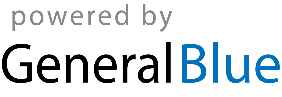 